ОБЩИНСКА ИЗБИРАТЕЛНА КОМИСИЯ – ЛЪКИ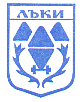 Гр.Лъки, ул.”Възраждане” №18, тел.03052/22 00, факс 03052/21 68, е-mail: oik1615@cik.bgРЕШЕНИЕ № 62 - МИ/НРгр. Лъки, 23.09.2015 год.ОТНОСНО: Теглене на жребий на поредните номера на партиите, коалициите, местните коалиции и независимите кандидати от ОИК - Лъки в бюлетините за гласуване при произвеждането на избори за общински съветници и за кметове и национален референдум на 25 октомври 2015 год.На основание чл. 87, ал. 1, т. 9 и 10 от Изборния кодекс, Решение № 41-МИ/НР от 19.09.2015г. на ОИК - Лъки и резултатите от жребия, проведен от ОИК - Лъки в сградата на Общинска администрация, намираща се на гр.Лъки, ул.“Възраждане“, №18,  ет.1, на 23.09.2015г.  от 16.00 часаР Е Ш И :Определя поредните номера на партиите, коалициите, местните коалиции и независимите кандидати от ОИК - Лъки в бюлетините за гласуване при произвеждането на избори за общински съветници и за кметове и национален референдум на 25 октомври 2015год, както следва:Решението на ОИК може да се обжалва пред ЦИК по реда на чл.88, ал.1 от Изборния кодекс в срок от 3 дни от обявяването му.Председател:Иванка ЯнковаСекретар:Захари МилановВзето  на 23.09.2015 год. в 16.00 часа1НАРОДЕН СЪЮЗ2БЪЛГАРСКИ ДЕМОКРАТИЧЕН ЦЕНТЪР - БДЦ3НАЦИОНАЛЕН ФРОНТ ЗА СПАСЕНИЕ НА БЪЛГАРИЯ (НФСБ)4Българска Социалдемокрация5ПП ГЕРБ6БЪЛГАРСКА СОЦИАЛИСТИЧЕСКА ПАРТИЯ7Движение за права и свободи - ДПС8БЪЛГАРСКА НОВА ДЕМОКРАЦИЯ